QvÎKj¨vYcwiPvj‡Ki `ßi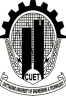 PÆMÖvgcÖ‡KŠkj I cÖhyw³ wek¦we`¨vjqtweÁwß t2018-19 wk¶v e‡l©i †j‡fj-1 Gi QvÎ-QvÎx‡`i wb¤œwjwLZ nj mg~‡n mvgwqK fv‡e Avmb eivÏ †`qv nj| List of Allotted Students Gi wb‡¤œv³ QvÎ-QvÎx‡`i‡K Avmb cvIqvi Rb¨ mswkøó nj Awd‡m AvMvgx 03/02/2019wLªt ZvwiL weKvj 5.00 NwUKv †_‡K mv¶vrKvi cÖ`v‡bi gva¨‡g wba©vwiZ wdm 3,200/- I GK gv‡mi WvBwbs PvR© eve` 1,500/- UvKv mn me©‡gvU 4,700/- (Pvi nvRvi mvZkZ) UvKv Rgv`vb c~e©K n‡j fwZ© nIqvi wb‡`©k cÖ`vb Kiv hv‡”Q| nj mg~‡ni †NvwlZ ïay gvÎ Lvwj Avm‡b mvgwqK fv‡e fwZ© cix¶vi †gavµg I eZ©gvb `~i‡Z¡i wfwË‡Z Avmb eivÏ †`qv nj| List of Attached Students G ewY©Z QvÎ-QvÎx‡`i AvcvZZt ¯^ ¯^ n‡ji Attached QvÎ/QvÎx wnmv‡e MY¨ Kiv n‡e| cieZx©‡Z Avmb Lvwj nIqv mv‡c‡ÿ ¯^ ¯^ n‡ji cÖ‡fv÷ e„‡›`i mv‡_ †hvMv‡hvM c~e©K n‡j Avmb eivÏ †`qv n‡e| Hall wise students list as per Admission Test Roll (Level-1, Session 2018-2019).List of Seat Allotted Students¯^vÿwiZcwiPvjK (QvÎKj¨vY)PÆMÖvgcÖ‡KŠkj I cÖhyw³ wek¦we`¨vjq|¯§viKbs-Pz‡qU/QvK/218(9)							                         ZvwiL t 28/01/2019 wLªt|1| mKj wefvMxq cÖavb, Pz‡qU| 2| mKj nj cÖ‡fv÷, Pz‡qU (QvÎ-QvÎx‡`i mv¶vrKvi MÖnY c~e©K QvÎ-QvÎx‡`i n‡j fwZ©i cÖ‡qvRbxq e¨e¯’v MÖn‡Yi Aby‡iva mnKv‡i)|3| K¤ú‡Uªvjvi, Pz‡qU|4| cwiPvjK, AvBAvBwmwU, Pz‡qU (weÁwßwU I‡qe mvB‡U Avc‡jvW Kivi Aby‡iva mnKv‡i)|5| Dc-cwiPvjK, QvÎKj¨vY `ßi, Pz‡qU|6| wcGmUz wfwm, Py‡qU (wfwm g‡nv`‡qi m`q ÁvZv‡_©)|7| wcI Uz ‡iwR÷ªvi, Py‡qU (‡iwR÷ªvi g‡nv`‡qi m`q ÁvZv‡_©)|8| mKj weÁwß djK, Pz‡qU|9| msi¶b bw_|¯^vÿwiZcwiPvjK (QvÎKj¨vY)PÆMÖvgcÖ‡KŠkj I cÖhyw³ wek¦we`¨vjq|Bangabandhu Hall A/C No. 34136496Shahid Mohd. Shah HallA/C No. 34114527Dr. Q.K. Hall A/C No. 341145682181,1223,5970,4719,1214,6831,3922, 6289, 2702, 3982, 6983, 1292, 4939, 3473, 2119, 2752, 3895, 3547, 1839, 6033, 5612,7223, 1291, 8490, 1171, 6977, 3637, 7127,8655,3077,7838,5219,1240, 5238,5821,5903, 8643, 8100,6798, 5636,6664,5443, 4392,3787,2277, 5252, 10348,2500,2568, 3716, 3377, 2551, 6708,8308, 8137, 3874, 2575, 3311, 3291, 3858, 3274, 3521, 8583, 7011,  7249,4843,4717,4596, 7360, 6324, 1060, 5017, 7375, 2611, 1770, 5479, 2034, 4206,5577,8527, 5225, 4790, 5220, 5359, 7224, 1417, 2946, 4960, 8384, 3248, 8526, 4683, 3238, 7234, 5373, 2267, 6691, 6036, 10110, 8081, 2301, 1717, 5224, 3342, 4571, 5772, 10289, 4434, 5295, 2917, 5813, 1781,1232,10562,2649, 2388, 4303, 3400, 5241,10440  =Total  = 1205482, 6185,2231, 6306, 6975, 2407, 6779, 7557, 5158, 7270, 6524, 4774, 3015, 2161, 1411, 5904, 8421, 4159, 8027, 1265, 2260, 5945, 2907, 5777, 7715, 7291, 6687, 6791, 6868,  8662,   =Total =  307304, 1540, 5806, 2543, 2230, 8594, 1016, 2360, 4916, 1385, 2302, 4512, 3524, 2470, 4945, 4799, 8514, 8500, 7845, 4134, 7829, 2131, 2282, 8260, 1639, 10188, 8581, 6277, 7306, 3730, 5908, 7647, 4599, 10010, 8487, 4677, 2603, 10358, 6853, 4688, 3671, 1690    = Total = 42Bangabandhu Hall (Attached)A/C No. 34136496Shahid Mohd. Shah Hall (Attached)A/C No. 34114527Dr. Q.K. Hall (Attached)A/C No. 341145687080,2010,5963,4404, 4833,2380,1965, 6341,6926,6316,1735, 6219, 4803, 2968, 4020, 7418, 2264,4993,7964,3693, 5154, 7416, 3360, 6741,7610,8683,7411,4754,2786,8427,6211,8370,3108, 5179,2945,4823,7999,3361,2755,1857,1759,5249,2433,6673,4373,6190,4558,6683,8445,3848,5377, 5990, 2762,4324,5105,7394,10041,4593, 2033, 5023, 3222,1620, 6271, 6765, 2832, 4583, 4374, 4487, 3741, 1018, 7733, 1096, 5618, 4371, 2733, 8103, 5411, 10142, 1264, 5146, 1776, 2860, 2485, 1102, 4072, 4181, 6788, 3559, 7342, 4494, 3154, 6766, 6473, 1218, 7643, 1247, 4037, 4311, 7006, 7086, 3708, 2918, 7184, 1294, 6096, 2757, 7991, 8198, 2237, 10545, 7946, 1224, 2395, 1674, 3510, 6580, =Total=11610415, 3347, 5971, 7907, 6924, 5301, 7608, 5802, 5194, 3145, 5809, 5748, 6438, 2337, 8444, 2101, 6967, 10612, 6075, 7908, 6964, 7155, 8428, 2738, 6622, 10286, 5756, 8562, 3664, 1590, 8174, 8699, 7892, 1051, 10196, 2912, 8078, 1852, 4909, 10602, 10590, 10071, 10271, 10088, 10144, 10362, 10498, 10364, 10324, 10064, 10056, 10594,  10012,  10264,=Total = 547842, 4751, 8194, 10080, 1973, 7848, 2635, 10003, 3983, 8305, 2760, 3397, 5866, 4151, 1242, 5412, 5119, 2251, 2905, 7232, 5439, 6624, 7771, 7090, 5334, 8548, 5259, 4635, 3286, 6365, 4557,10463,1564, 5056, 8048, 10512,  4279, 1922, 8091, 5125, 4393, 5031, 10596, 7075, 4944, 4114, 4471, 1343, 6856, 10320, 8617, 2671, 1721, 3216, 3336, 4014, 8476, 8564, 7302, 10262, 2682, 3110, 4810, 1035=Total =64Sheikh Rasel Hall ( Allotted) A/C No. 01010620Sheikh Rasel Hall ( Allotted) A/C No. 01010620Sheikh Rasel Hall ( Allotted) A/C No. 010106204219, 4089, 1116, 1746, 5563, 1475, 6309, 5598, 1919, 4016, 1472, 5653, 7475, 3418, 6689, 5378, 1543, 7250, 8680, 5734, 8272, 1819, 8447, 2565, 3293, 2303, 2854, 1148, 8478, 3901, 6242, 7183,6508, 10224, 2332, 1637, 2720, 5883, 7981, 4744, 7116, 3409,5679, 4444, 8539, 2201, 1706, 5528, 6173, 3744, 4061, 6114, 3752, 2132, 7253, 4704, 4152, 7751, 5966, 7550,7634, 6620, 6991, 5080, 1300, 7295, 4009, 3631, 3996, 1775, 2578, 8541, 1993, 8094, 2987, 2510, 5104, 6570, 5376, 4448,3653, 3026,6866, 10062, 4903, 8437, 8075, 6342, 7258,   =  Total =  894219, 4089, 1116, 1746, 5563, 1475, 6309, 5598, 1919, 4016, 1472, 5653, 7475, 3418, 6689, 5378, 1543, 7250, 8680, 5734, 8272, 1819, 8447, 2565, 3293, 2303, 2854, 1148, 8478, 3901, 6242, 7183,6508, 10224, 2332, 1637, 2720, 5883, 7981, 4744, 7116, 3409,5679, 4444, 8539, 2201, 1706, 5528, 6173, 3744, 4061, 6114, 3752, 2132, 7253, 4704, 4152, 7751, 5966, 7550,7634, 6620, 6991, 5080, 1300, 7295, 4009, 3631, 3996, 1775, 2578, 8541, 1993, 8094, 2987, 2510, 5104, 6570, 5376, 4448,3653, 3026,6866, 10062, 4903, 8437, 8075, 6342, 7258,   =  Total =  894219, 4089, 1116, 1746, 5563, 1475, 6309, 5598, 1919, 4016, 1472, 5653, 7475, 3418, 6689, 5378, 1543, 7250, 8680, 5734, 8272, 1819, 8447, 2565, 3293, 2303, 2854, 1148, 8478, 3901, 6242, 7183,6508, 10224, 2332, 1637, 2720, 5883, 7981, 4744, 7116, 3409,5679, 4444, 8539, 2201, 1706, 5528, 6173, 3744, 4061, 6114, 3752, 2132, 7253, 4704, 4152, 7751, 5966, 7550,7634, 6620, 6991, 5080, 1300, 7295, 4009, 3631, 3996, 1775, 2578, 8541, 1993, 8094, 2987, 2510, 5104, 6570, 5376, 4448,3653, 3026,6866, 10062, 4903, 8437, 8075, 6342, 7258,   =  Total =  89Sheikh Rasel Hall ( Attached) A/C No. 01010620Sheikh Rasel Hall ( Attached) A/C No. 01010620Sheikh Rasel Hall ( Attached) A/C No. 010106202213, 2197, 7073, 7849, 7026, 7445, 2163, 8127,8053, 6340, 5773, 10265, 6623, 7321, 7143, 2384, 7798, 8131, 7713, 8698, 7676, 1506, 1353, 10568, 3001, 2709, 5624, 7457, 5206, 3843, 5667, 4365, 7407, 3860, 6403, 2444, 3305, 4864, 3262, 2295, 2019, 3683, 7084, 4650, 2674, 6792, 4636, 3134, 1572, 4425, 5029, 2180, 5975, 4355, 4305, 7310, 5639, 2774, 10114, 10606, 6052, 5544, 6492, 7338, 8309, 1055, 1045, 7614, 1931, 5995, 1887, 3672, 3553, 3447, 8135, 3667, 3378, 8656, 3638, 5280, 5267, 3050, 5275, 6719, 7691, 3856, 5519, 2335, 2236, 1348, 2983, =Total =912213, 2197, 7073, 7849, 7026, 7445, 2163, 8127,8053, 6340, 5773, 10265, 6623, 7321, 7143, 2384, 7798, 8131, 7713, 8698, 7676, 1506, 1353, 10568, 3001, 2709, 5624, 7457, 5206, 3843, 5667, 4365, 7407, 3860, 6403, 2444, 3305, 4864, 3262, 2295, 2019, 3683, 7084, 4650, 2674, 6792, 4636, 3134, 1572, 4425, 5029, 2180, 5975, 4355, 4305, 7310, 5639, 2774, 10114, 10606, 6052, 5544, 6492, 7338, 8309, 1055, 1045, 7614, 1931, 5995, 1887, 3672, 3553, 3447, 8135, 3667, 3378, 8656, 3638, 5280, 5267, 3050, 5275, 6719, 7691, 3856, 5519, 2335, 2236, 1348, 2983, =Total =912213, 2197, 7073, 7849, 7026, 7445, 2163, 8127,8053, 6340, 5773, 10265, 6623, 7321, 7143, 2384, 7798, 8131, 7713, 8698, 7676, 1506, 1353, 10568, 3001, 2709, 5624, 7457, 5206, 3843, 5667, 4365, 7407, 3860, 6403, 2444, 3305, 4864, 3262, 2295, 2019, 3683, 7084, 4650, 2674, 6792, 4636, 3134, 1572, 4425, 5029, 2180, 5975, 4355, 4305, 7310, 5639, 2774, 10114, 10606, 6052, 5544, 6492, 7338, 8309, 1055, 1045, 7614, 1931, 5995, 1887, 3672, 3553, 3447, 8135, 3667, 3378, 8656, 3638, 5280, 5267, 3050, 5275, 6719, 7691, 3856, 5519, 2335, 2236, 1348, 2983, =Total =91Shahid Tareq Huda Hall (Allotted)A/C No.34116218Shahid Tareq Huda Hall (Allotted)A/C No.34116218Shahid Tareq Huda Hall (Allotted)A/C No.341162185828, 7033, 6283, 1671, 6217, 3506, 5465, 7670, 1767, 5708, 5812, 4122, 7624, 4879, 5283, 3083, 2280, 2657, 3529, 3904, 5090, 4435, 1027, 5236, 2115, 7430, 7572, 1832, 4167, 8155, 3326, 2417, 7016, 3075, 2151, 2055, 3658, 3678, 8153, 4632, 8459, 4391, 1723, 7737, 6951, 7726, 3930, 6806     Total = 485828, 7033, 6283, 1671, 6217, 3506, 5465, 7670, 1767, 5708, 5812, 4122, 7624, 4879, 5283, 3083, 2280, 2657, 3529, 3904, 5090, 4435, 1027, 5236, 2115, 7430, 7572, 1832, 4167, 8155, 3326, 2417, 7016, 3075, 2151, 2055, 3658, 3678, 8153, 4632, 8459, 4391, 1723, 7737, 6951, 7726, 3930, 6806     Total = 485828, 7033, 6283, 1671, 6217, 3506, 5465, 7670, 1767, 5708, 5812, 4122, 7624, 4879, 5283, 3083, 2280, 2657, 3529, 3904, 5090, 4435, 1027, 5236, 2115, 7430, 7572, 1832, 4167, 8155, 3326, 2417, 7016, 3075, 2151, 2055, 3658, 3678, 8153, 4632, 8459, 4391, 1723, 7737, 6951, 7726, 3930, 6806     Total = 48Shahid Tareq Huda Hall (Attached)A/C No. 34116218Shahid Tareq Huda Hall (Attached)A/C No. 34116218Shahid Tareq Huda Hall (Attached)A/C No. 341162185197, 2142, 8494, 10452, 5855, 10101, 3206, 4011, 2962, 6815, 10243, 2658, 10099, 10608, 4553, 7301, 10587,10264  =Total =185197, 2142, 8494, 10452, 5855, 10101, 3206, 4011, 2962, 6815, 10243, 2658, 10099, 10608, 4553, 7301, 10587,10264  =Total =185197, 2142, 8494, 10452, 5855, 10101, 3206, 4011, 2962, 6815, 10243, 2658, 10099, 10608, 4553, 7301, 10587,10264  =Total =18Sufia Kamal Hall (List of Allotted Students)  A/C No. 34132512 1046,4119,1023,2259,6987,4400,2327,8371,1354,5233,2923,3344,6440,1474,7895,7663,6322,5404,4331,3105,7570,3148,5533,8302,3817,6401,6834,8645,10303,2331,3702,7038,7639,3040,10588,3037,4261,5597,4646,5844,1555,6410,2607,7518,3434,4456,6279,7504,2046,1964,4118,5755,10149,10034,2503,5047,8565,10644,1525,1907,5014,2079,5254,3699,10556,4919,10637,10321,10240,10237,10442,10573,10112,10597,10387,10535,2263,4473,6238,7414,8162,1626,3272,1496,3932,1133,7139,5719,1442,3546,5457,8152,5552,4540,7240,2785,2180,3610, 7442,4682,4521,6532,2090, 5188,1248, 1974,7353, 6883, 5565, 10035,Total = 110Sufia Kamal Hall (List of Attached Students)A/C No. 34132512 1165,6544,6676,5793,1968,7591,3484,8642,8171,7559,7389,5848,7356,4440,3516,6312,2496,3840,5880,2385,4924,8675,1032,5832,7746,4905,5784,2626,4656,8405,6982,10474,5234,4067,7858,10443,10095,3505,1396,8201,8426,8363,6311,1923, 4910, 1093, 4362, 2689, 3182, 8453, 10020, Total = 51